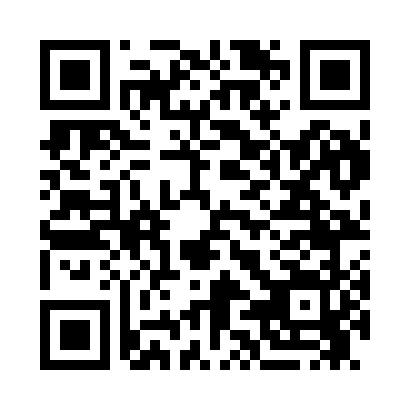 Prayer times for Caldwell Siding, Iowa, USAMon 1 Jul 2024 - Wed 31 Jul 2024High Latitude Method: Angle Based RulePrayer Calculation Method: Islamic Society of North AmericaAsar Calculation Method: ShafiPrayer times provided by https://www.salahtimes.comDateDayFajrSunriseDhuhrAsrMaghribIsha1Mon4:065:471:215:228:5410:352Tue4:075:481:215:238:5410:353Wed4:085:491:215:238:5410:354Thu4:095:491:225:238:5410:345Fri4:095:501:225:238:5310:346Sat4:105:501:225:238:5310:337Sun4:115:511:225:238:5310:328Mon4:125:521:225:238:5210:329Tue4:135:521:225:238:5210:3110Wed4:145:531:225:238:5210:3011Thu4:155:541:235:238:5110:2912Fri4:165:551:235:238:5110:2913Sat4:175:551:235:238:5010:2814Sun4:195:561:235:238:4910:2715Mon4:205:571:235:238:4910:2616Tue4:215:581:235:238:4810:2517Wed4:225:591:235:238:4710:2418Thu4:235:591:235:228:4710:2219Fri4:256:001:235:228:4610:2120Sat4:266:011:235:228:4510:2021Sun4:276:021:235:228:4410:1922Mon4:296:031:235:228:4410:1823Tue4:306:041:235:228:4310:1624Wed4:316:051:245:218:4210:1525Thu4:336:061:245:218:4110:1426Fri4:346:071:245:218:4010:1227Sat4:356:081:235:218:3910:1128Sun4:376:091:235:208:3810:1029Mon4:386:101:235:208:3710:0830Tue4:396:111:235:208:3610:0731Wed4:416:111:235:198:3510:05